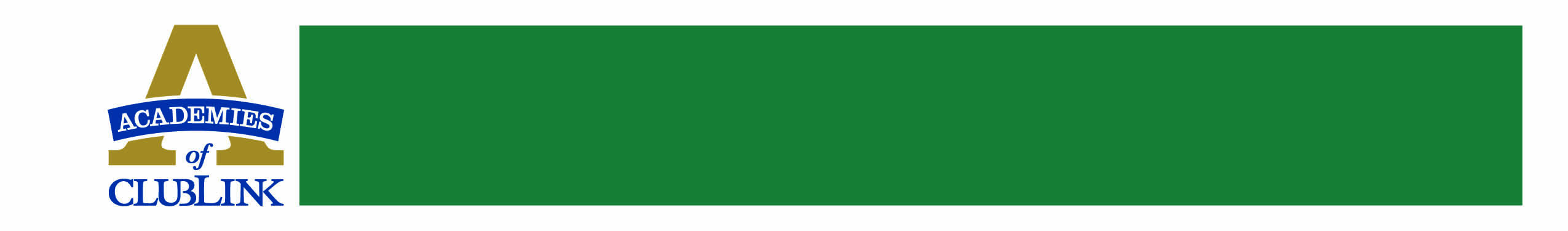        Weekly Supervised Practice 2021 Mon/WedTo register: Scan and Email to dbanks@clublink.ca or Fax to 905-336-7044 or deliver your registration form to the ClubLink Academy at Hidden Lake Golf Club, 1137 No. 1 Sideroad, Burlington, Ontario L7P 0T1 Phone: 905-336-3660 Payment Policy: Balance is due upon registration for program. Refunds will be paid in full minus a 25 per cent administrative fee for cancellations received up to 24 hours in advance of the clinic or lesson date. There will be no refund of fees for lessons or clinics cancelled within 24 hours of the lesson or clinic date. There are no make-up sessions for clinic sessions or school sessions that are missed. Missed lessons may be rescheduled at the discretion of the instructor. We will need a minimum of five participants for the clinics to be held. Participants will be contacted only if there are any problems.Student’s Name:Student’s Name:Student’s Name:     E-mail:     E-mail:Address:Address:                                        City:Postal Code:Postal Code:Postal Code:Postal Code:Phone #1Phone #1(               )(               )(               ) Phone #2 Phone #2 Phone #2(               )(               )(               )(               )Method of Payment:Method of Payment:Method of Payment:Method of Payment:Visa      MasterCard      American Express       Debit      ClubLink Member #Visa      MasterCard      American Express       Debit      ClubLink Member #Visa      MasterCard      American Express       Debit      ClubLink Member #Visa      MasterCard      American Express       Debit      ClubLink Member #Visa      MasterCard      American Express       Debit      ClubLink Member #Visa      MasterCard      American Express       Debit      ClubLink Member #Visa      MasterCard      American Express       Debit      ClubLink Member #Visa      MasterCard      American Express       Debit      ClubLink Member #Visa      MasterCard      American Express       Debit      ClubLink Member #Visa      MasterCard      American Express       Debit      ClubLink Member #Visa      MasterCard      American Express       Debit      ClubLink Member #Visa      MasterCard      American Express       Debit      ClubLink Member #Visa      MasterCard      American Express       Debit      ClubLink Member #Credit Card Number:Credit Card Number:Credit Card Number:Credit Card Number:CVVCVVCVVCVVCVVCVVExp. Date:Exp. Date:Exp. Date:         /Signature:Name on Card:Name on Card:Name on Card:Name on Card: